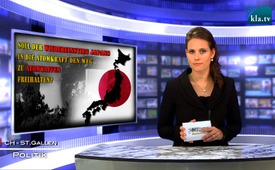 Должен ли возврат Японии к атомной энергии держать открытым путь к атомному оружию?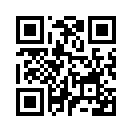 Впервые, после атомной катастрофы в Фукусиме четыре года назад, 11августа в Японии опять был взят в эксплуатацию атомный реактор.
Граждане страны до последнего пытались в суде остановить этот проект. Большинство населения, по данным опросов 60-70%, после взрыва реактора и радиоактивного заражения всего региона в Фукусиме, отклоняет новое взятие в эксплуатацию всех 43 работоспособных атомных станций.Уважаемые зрители,
Впервые, после атомной катастрофы в Фукусиме четыре года назад, 11августа в Японии опять был взят в эксплуатацию атомный реактор.
Граждане страны до последнего пытались в суде остановить этот проект. Большинство населения, по данным опросов 60-70%, после взрыва реактора и радиоактивного заражения всего региона в Фукусиме, отклоняет новое взятие в эксплуатацию всех 43 работоспособных атомных станций. 
Радио Дойчландфунк (DLF) 11.8.2015, сообщило, что правительство Японии достигло своей цели – нового вступления в производство атомной энергии. Японская федерация бизнеса „Keidanren“ тоже встретила это аплодисментами. Её представитель подчеркнул: атомная энергия не только экономически рентабельна, но и важна для нашей энергетической обеспеченности. 
Сначала мы займёмся вопросом рентабельности: 
возьмём для сравнения Германию. В документальном фильме доктора Хольгера Строма «Мирно в катастрофу» сказано: «От налогоплательщиков прямо или косвенно в атомную промышленность утекло до сих пор более 200 млд. €, не считая непредсказуемых последующих расходов. Эта промышленность получает самые высокие государственные дотации. Рентабельность атомных электростанций является самым большим обманом нашего времени. Если посмотреть на инвестиции в сооружения и затраты на контроль за высокорадиоактивными отходами, то эти расходы намного превышают затраты в других видах энергии, не учитывая необычайно большого риска для жизни. Атомная промышленность тут же обанкротилась, если бы сама несла действительные затраты. Счёт оплачивает население, оно же несёт и риск» 
Теперь вернемся к Японии: почему, несмотря на гигантские затраты и риск в Японии возвращаются к атомной энергии? О причинах DLF сообщало 11.8.2015: «Критики обращают внимание на то, что с 2011 года в Японии и без атомной энергии не потухли лампочки. Частично из-за того, что ввозилось ископаемое топливо, но также и потому, что установки возобновляемых энергий с использованием, прежде всего солнца и ветра, строились быстрыми темпами. Но на этом ни правительство, ни атомная промышленность ничего не зарабатывают. Кроме того, Япония планирует продавать атомные электростанции за границу и, наконец, говорится там, что продукцией плутония она хочет оставить открытой возможность строительства атомных бомб, на случай, если дальше обострится конфликт с Китаем. “ 
Последний пункт: возможность строительства атомных бомб, мы рассмотрим здесь несколько подробней. 
К интервью с профессором доктором, Германом Шеером, бывшем членом немецкого Бундестага с 1980-2011, стоит прислушаться. Он задаётся вопросом: почему, несмотря на риск, всё ещё держатся за атомную энергию, хотя отпадают даже экономические аргументы. Ведь доказуемо, что возобновляемые энергии, если правильно считать и учитывать все затраты, даже дешевле. 
Он приходит к выводу, что остаётся только один пункт, который может объяснить, почему держатся за атомную энергию, это сама атомная бомба… Все страны имеющие атомные бомбы никогда не откажутся от атомной энергии, атомных установок и исследовательских центров, пока они имеют ядерное оружие. 
Ведь иначе ядерное оружие было бы для них очень дорогостоящим, так что только по этой причине они держатся за атомную энергию, но открыто эту причину не называют… 
Это выводы профессора Шеера. Как говорилось вначале, миллиарды евро налогоплательщиков уже потекли в атомные установки. У населения перед глазами рентабельное энергоснабжение. Однако, можно сказать, что электроэнергия скорее является «побочным» продуктом, а главным является военное дело. Каждый концерн по производству вооружения должен обходиться без субсидий налогоплательщиков, а атомная промышленность, напротив, получает гигантские суммы. 
Под предлогом мирного использования, военный атомный сектор может без сопротивления, без шума и с выгодой осуществлять свои планы вооружения. Но не дадим себя обманывать: налогоплательщик, веря в дешёвую, да, в почти безальтернативную энергию, пока еще инвестирует в атомные электростанции и исследовательские установки. 
Дорогие зрители, этим голосом против, мы хотим побудить вас делать исследования дальше самим, задавать вопросы, и искать альтернативы даже там, где нам представляют что-то безальтернативным. Доброго вечера.от A.G.Источники:http://www.welt.de/newsticker/dpa_nt/infoline_nt/brennpunkte_nt/article145059242/Japan-kehrt-zur-Atomenergie-zurueck.html
Informationen am Morgen, Hanefeld,Jürgen: Japan fährt ersten Atomreaktor hoch, DLF, 11.8.2015, 6:11 Uhr 
Holger Strohm: Film „Friedlich in die Katastrophe“ von COSMIC CADER, 2012Может быть вас тоже интересует:#Atomnajaenegrija - Атомная энергия - www.kla.tv/AtomnajaenegrijaKla.TV – Другие новости ... свободные – независимые – без цензуры ...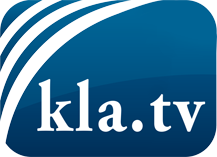 О чем СМИ не должны молчать ...Мало слышанное от народа, для народа...регулярные новости на www.kla.tv/ruОставайтесь с нами!Бесплатную рассылку новостей по электронной почте
Вы можете получить по ссылке www.kla.tv/abo-ruИнструкция по безопасности:Несогласные голоса, к сожалению, все снова подвергаются цензуре и подавлению. До тех пор, пока мы не будем сообщать в соответствии с интересами и идеологией системной прессы, мы всегда должны ожидать, что будут искать предлоги, чтобы заблокировать или навредить Kla.TV.Поэтому объединитесь сегодня в сеть независимо от интернета!
Нажмите здесь: www.kla.tv/vernetzung&lang=ruЛицензия:    Creative Commons License с указанием названия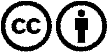 Распространение и переработка желательно с указанием названия! При этом материал не может быть представлен вне контекста. Учреждения, финансируемые за счет государственных средств, не могут пользоваться ими без консультации. Нарушения могут преследоваться по закону.